Домашнее задание для 1 ДОП, от 13.01.24.Первая октава в басовом ключе. Ноты первой октавы обычно записываются в скрипичном ключе, но в отдельных случаях они могут встречаться записанными и в басовом ключе. Чаще всего встречаются ноты "до", "ре", "ми" первой октавы в басовом ключе. Для того чтобы понять, где они находятся ноты первой октавы достаточно запомнить расположение "до" первой октавы в басовом ключе: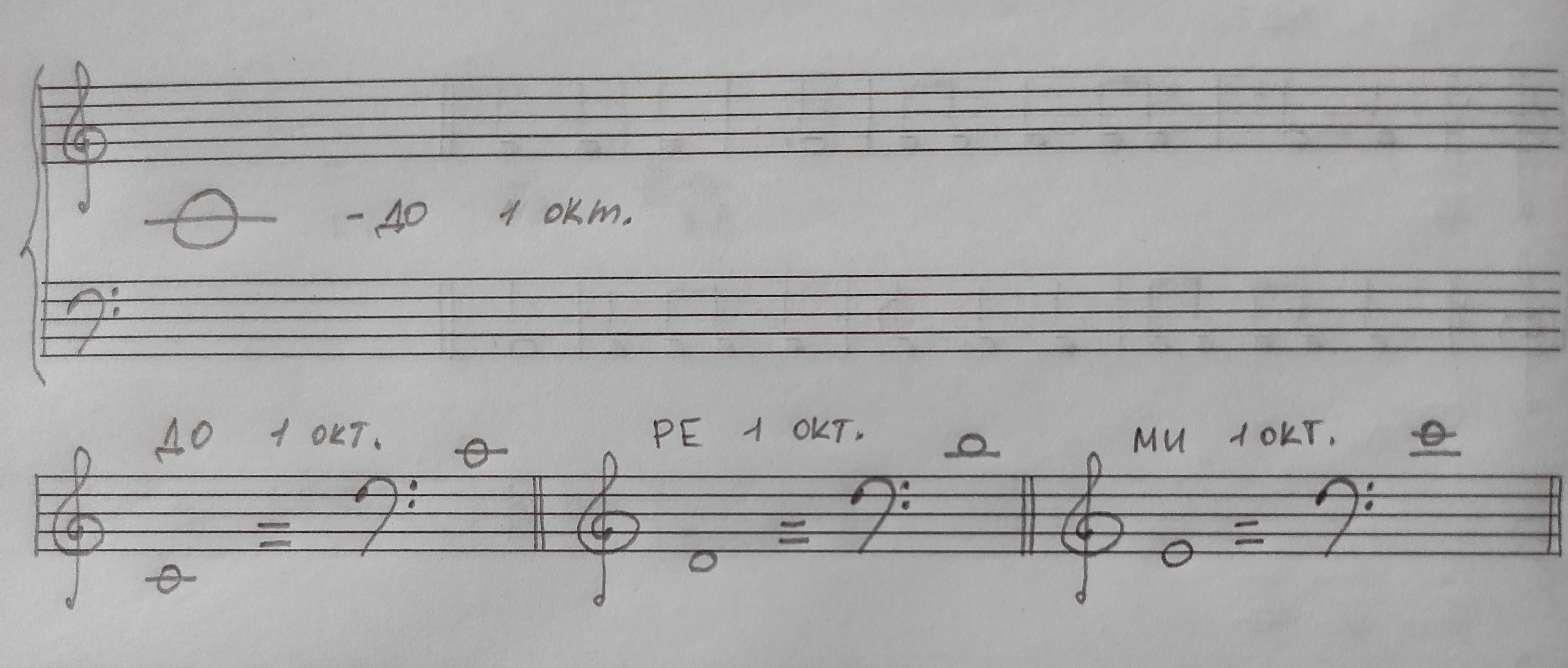 Запишите подобные формулы для остальных ноты первой октавы (фа, соль, ля, си). Запомните и пропишите по одной строчке ноты: "до", "ре" и "ми" первой октавы в басовом ключе. 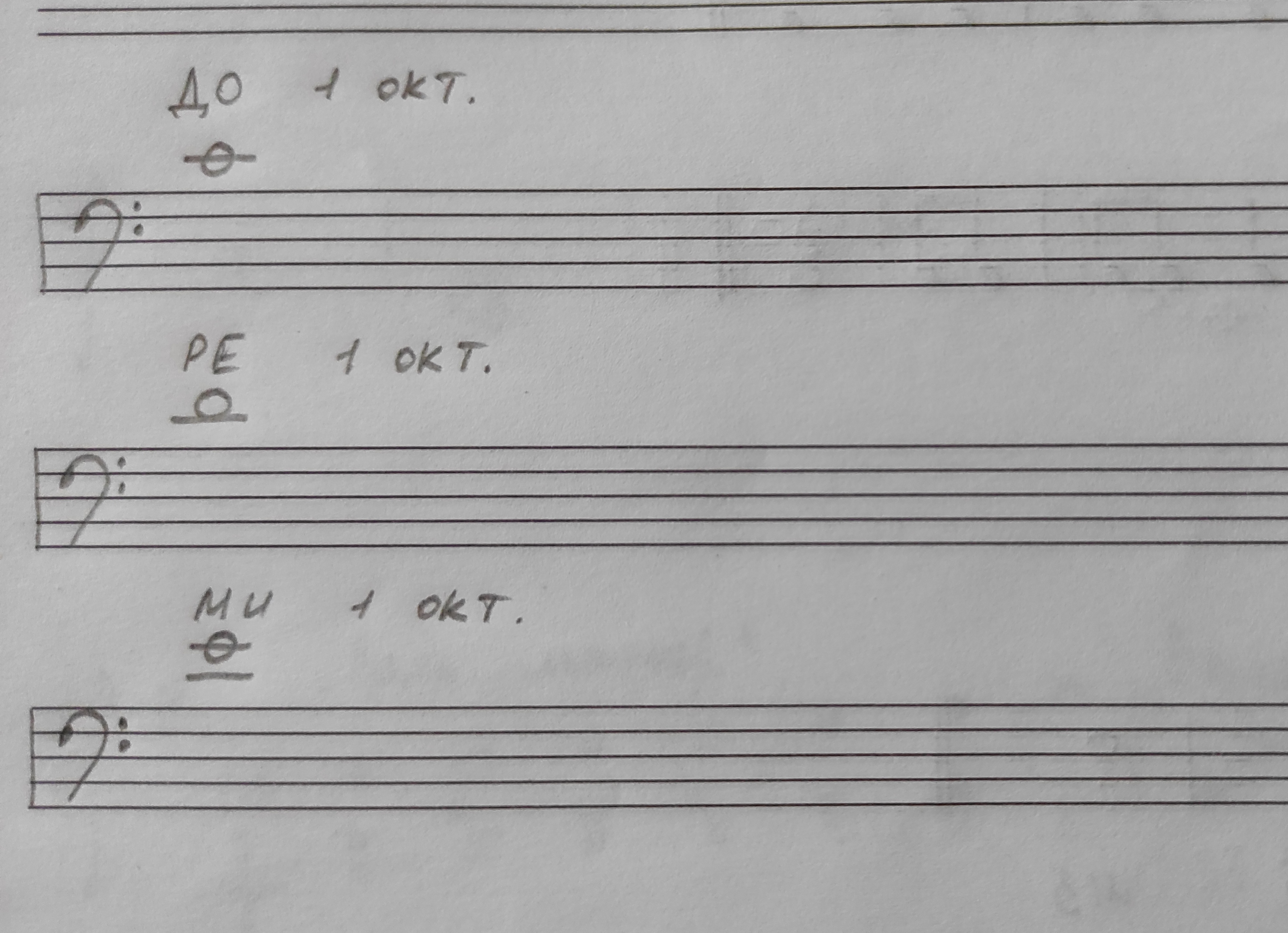 Упражнение с октавами:Первая - вторая - третья - четвертая - пятая - первая - малая - первая. Играть границы октав, произнося вслух названия. 